Anweisung zur Berechnung Integration,
Begleitende Hilfe und Sprachförderung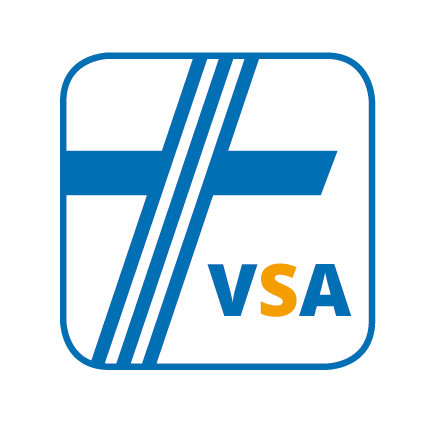 Angaben durch ArbeitgeberPersönliche DatenAngaben aus BewilligungsbescheidAngaben zur Ausbildung und EinstellungBisherige Beschäftigungen zur StufenermittlungDen Beschäftigungsverlauf bitte lückenlos und tagesgenau angeben. (z.B. 01/12/2018)Elternzeitangabe zur StufenermittlungDie Elternzeit bitte lückenlos und tagesgenau angeben. (z.B. 01/12/2018)Angaben durch das VSA 	Bewilligungsbescheid an Frau Schönbeck / VSA	Zustimmung MAV liegt vorBemerkung:Kirchengemeinde:Einrichtung (u.a. KiTa, DS) Kita-GFName, Vorname:Geburtsdatum:Keine Anstellungsvoraussetzung Kirchenmitgliedschaft nötig!Keine Anstellungsvoraussetzung Kirchenmitgliedschaft nötig!Betreuung ab:Einstellung zur: Integration
 Begleitende Hilfe
 SprachförderungName des Kindes: Geb.-Datum des Kindes:Bewilligung Befristung bis:Einsatzort/HaushaltsstelleAusbildungsabschluss: Erzieher/in Kinderpfleger/in ohne Fachausbildung Weitere Ausbildungsberufe nach §7 KiTaGEinstellung als: Kindergartenleitung Kindergartenleitung pädagogische Fachkraft mit Leitungsbefugnis pädagogische Fachkraft mit Leitungsbefugnis pädagogische Fachkraft ohne Leitungsbefugnis pädagogische Fachkraft ohne Leitungsbefugnis Zusatzkraft ohne Fachqualifikation Zusatzkraft ohne FachqualifikationvonbisArbeitgeberTätigkeitvonbisArbeitgeberTätigkeitvonbisArbeitgeberTätigkeitvonbisArbeitgeberTätigkeitvonbisArbeitgeberTätigkeitvonbisArbeitgeberTätigkeitvonbisvonbisvonbisErrechnetes Stunden-DeputatEingruppierung:     	Stufe      	Erfahrungsmonate      Datum, OrtUnterschrift Anordnungsberechtigter